Memorandum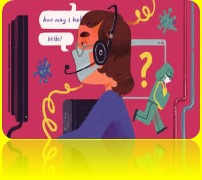 To:          All DCF Staff From:    Commissioner Vannessa DorantesDate:     12/6/2020Re:         Update on Department Operations VideoOUR WORK is ESSENTIAL.We all have the responsibility to treat it as such.This Commissioner's Weekly Video 12-6-20 emphasizes components of our COVID-19 planning, response and notifications. 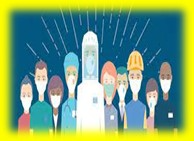 Listen for what we mean by:POSITIVITY RATECULTURE OF SAFETY CONTACT TRACINGTRANSMISSION MITIGATIONEXPOSURE STRATEGIES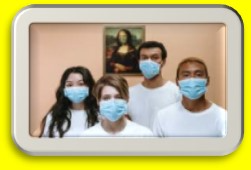 We also explain: COMMUNICATIONNOTIFICATIONS LEADERSHIP AUDITINGPERSONAL RESPONSIBILITYLastly, we talk about the workplace (wherever we conduct face to face work of the agency):PPE  expectationsClick to reviewè  Mask Wearing and Close Contact DefinedThis week's data tells the story. Your personal conduct must consider the critical nature of our work and the vulnerability of the population we serve. 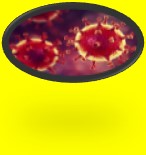 That consideration is owed to them and to each other. WE WILL GET THROUGH THIS TOGETHER.VANNESSA L. DORANTES, LMSW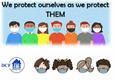 COMMISSIONER CT DEPT OF CHILDREN & FAMILIES 505 HUDSON STREET HARTFORD, CT 06106commissioner.dcf@ct.gov  (860)550-6300" I do my best because I'm counting on YOU counting on me…" m angelou